　　　　　　　　　長崎県水土里情報連絡協議会で、水土里情報システムの運用・管理を行っています。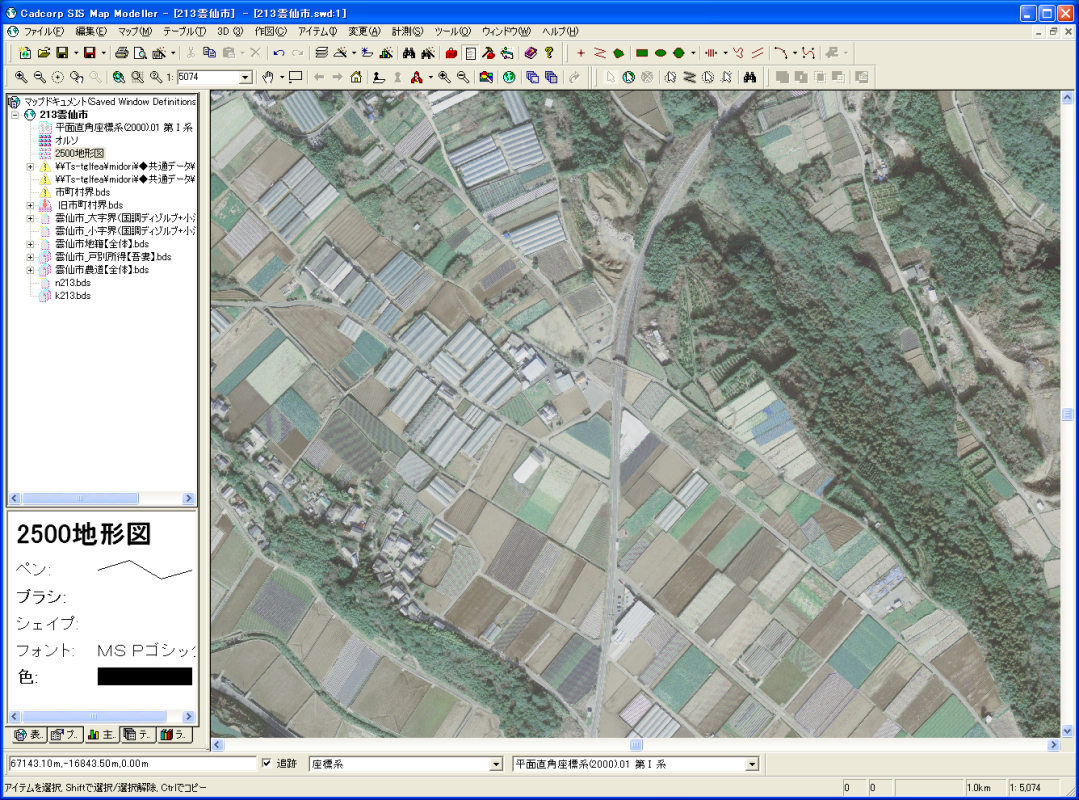 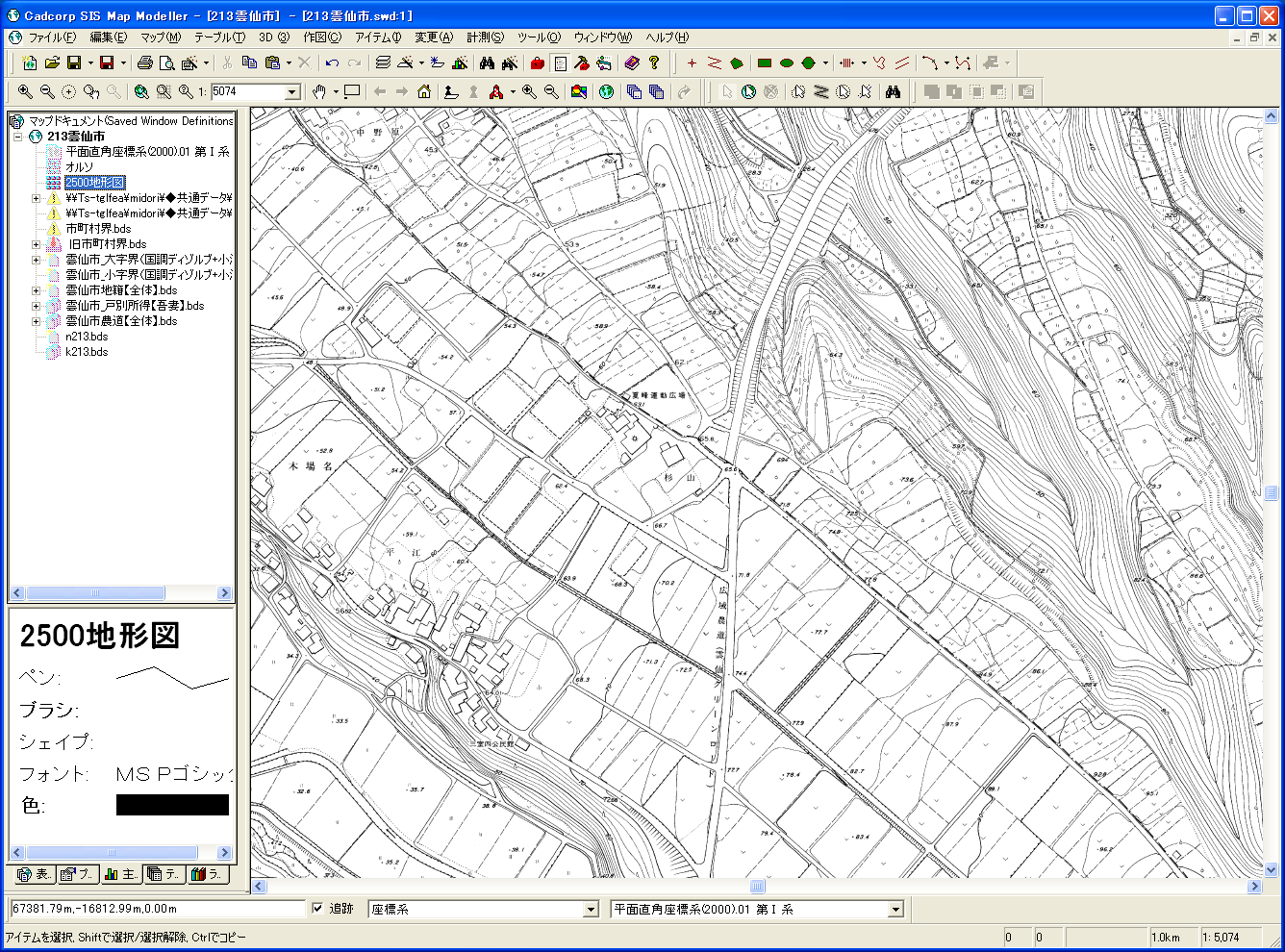 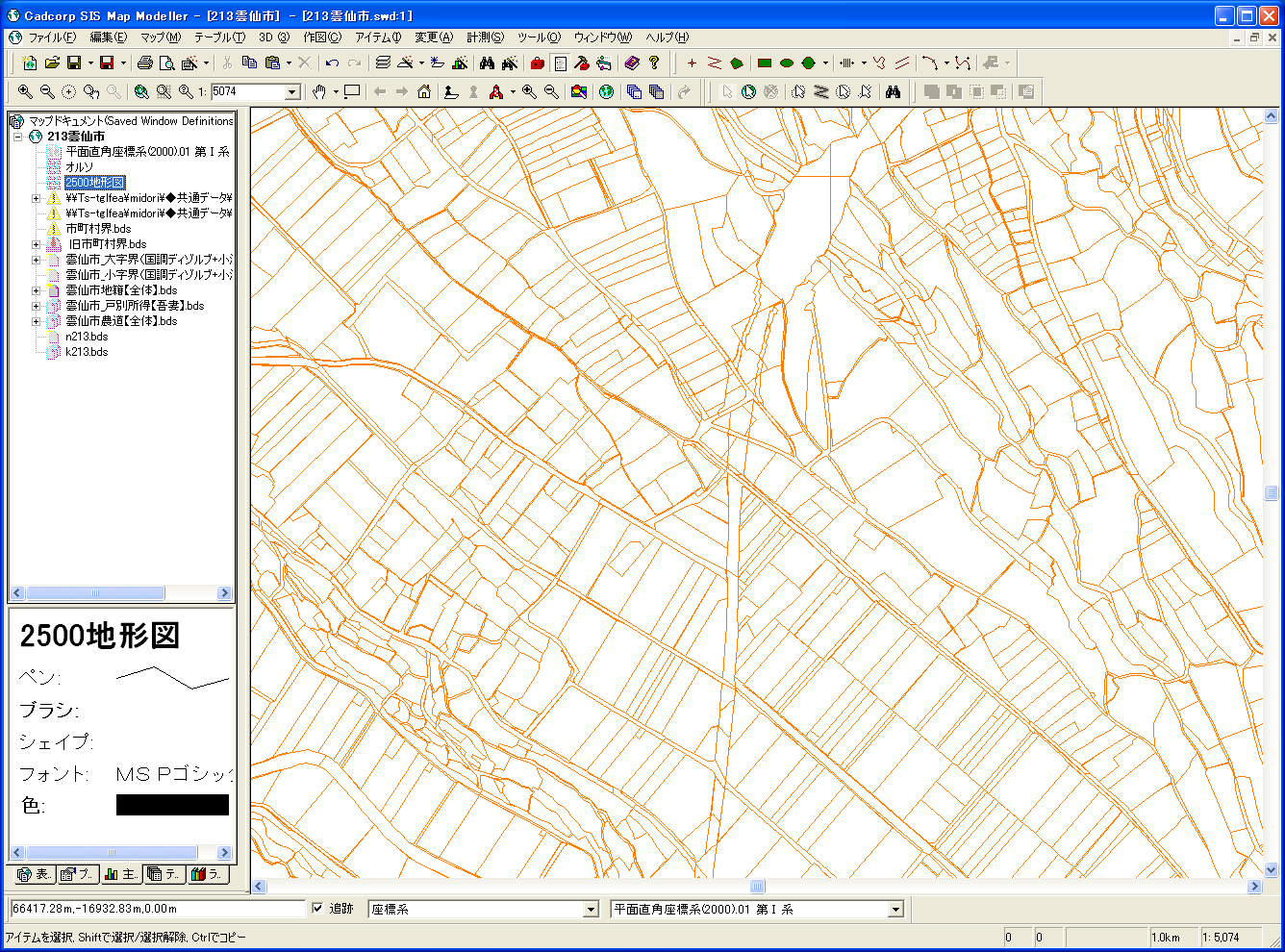 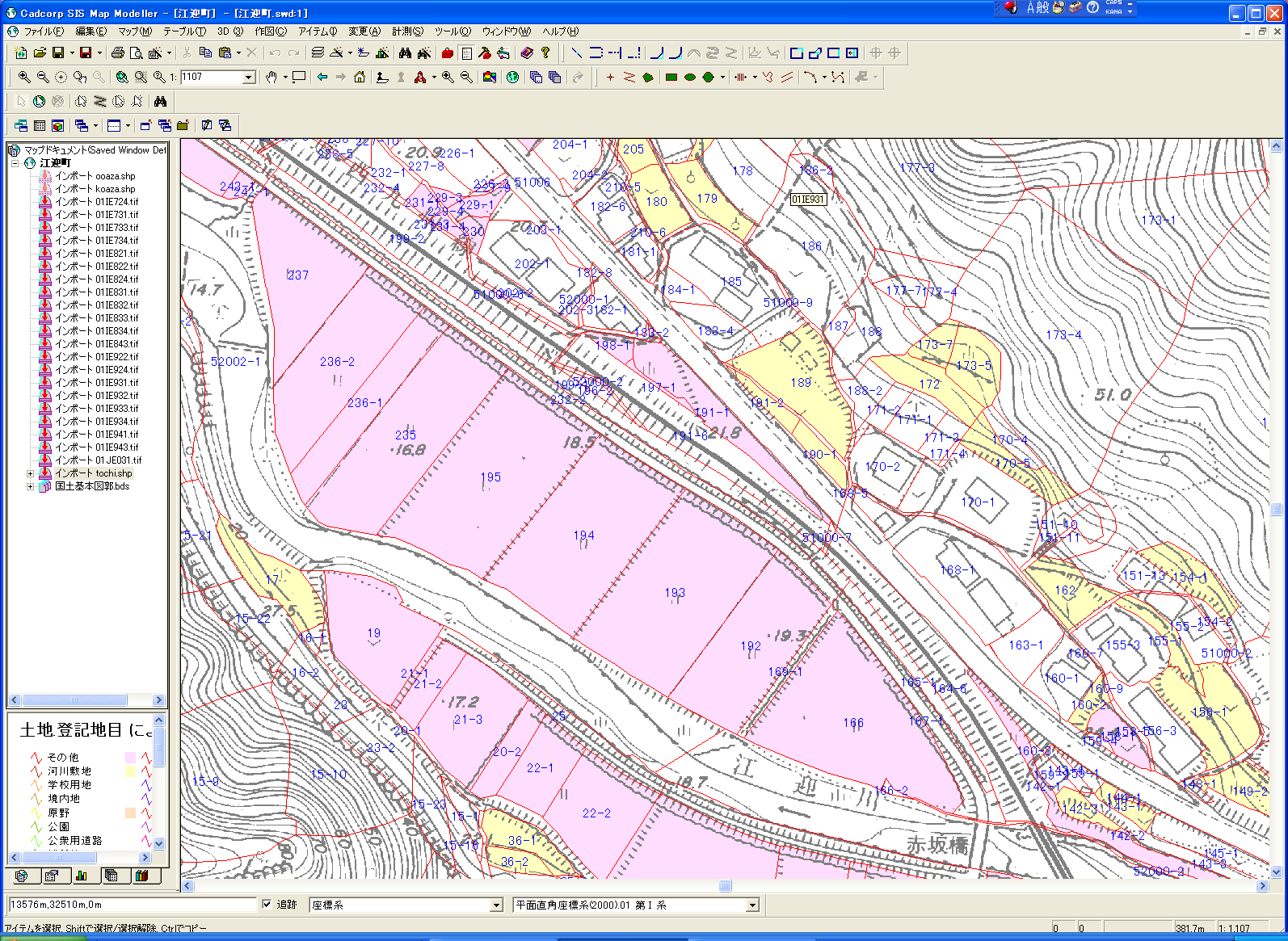 水土里情報システムデータを利用し、タブレット端末を使用した現地調査システムを開発し、平成25年4月より運用を開始しています。　　　　　　　★多様な業務への活用が考えられます★　　　　　　　　  ・作付状況調査業務　・耕作放棄地調査業務　・ため池調査業務　・鳥獣害被害調査業務　　　　　　　　 ・農業水利施設維持管理業務　・災害調査業務（被害箇所発生状況）　・病害虫発生状況調査業務　　　　　　　　 ・農地中間管理業務（集積関連）　・多面的機能支払業務　　・中山間地域等直接支払業務　　　　　　　　 ・戸別所得補償現地確認業務　　・口蹄疫、鳥インフル埋却候補地調査業務（家畜伝染病対策）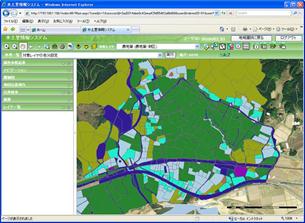 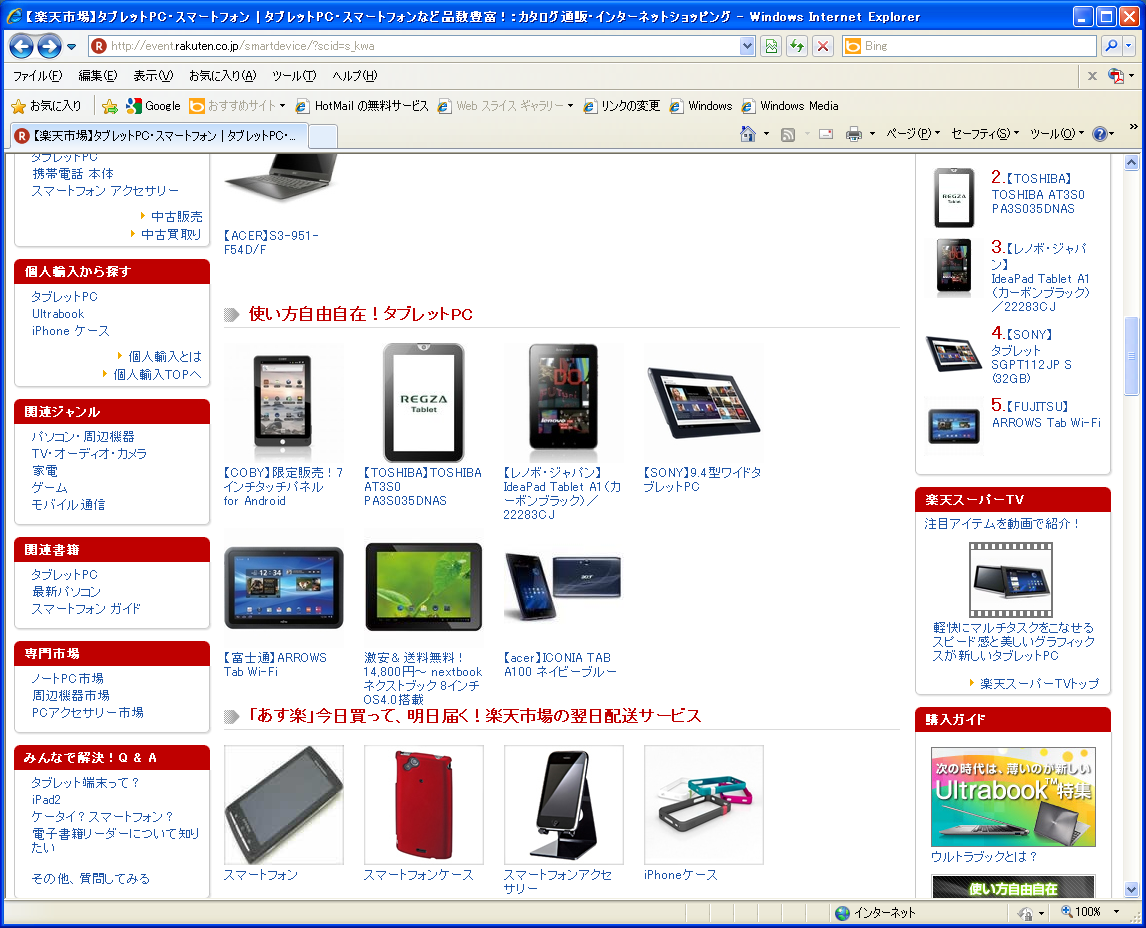 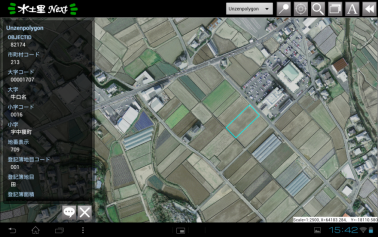 　①　画像情報として、航空写真、農地筆図等を提供します。　②　農地筆図をタップし、リストから選択することにより属性情報等を入力することができます。　③　調査の内容に応じた調査選択リストの作成が可能です。　④　GPS機能内蔵により農地等の区画形状の作成が現地でできます。　⑤　GPS機能を利用した画像処理が可能で、撮影箇所の特定ができます。　⑥　タブレット端末への入力情報を水土里情報システムに変換することにより履歴を管理できます。　⑦　利用については本会のリースシステムを利用するか、または購入も可能です。